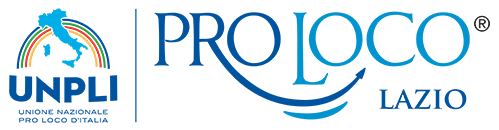 “FIERA NAZIONALE DEGLI EVENTI”Le Pro LocoLa Pro Loco è un’associazione senza scopo di lucro formata da volontari che si impegnano per la promozione del luogo, per la scoperta e la tutela delle tradizioni locali, per migliorare la qualità della vita di chi vi abita, per valorizzare i prodotti e le bellezze del paese e per rendere piacevole la visita ai turisti.Le Pro Loco organizzano manifestazioni in ambito turistico culturale, storico ambientale, folcloristico, gastronomico, sportivo, etc. Esse sono un punto di riferimento sia per gli abitanti sia per i visitatori di un paese. Le stesse saranno importanti per un adeguato sviluppo dei Sistemi Turistici Locali previsti dalla Legge Nazionale sul turismo.Le prime Pro Loco hanno iniziato ad operare intorno all’anno 1880. Attualmente in Italia ne esistono più di 6200, distribuite capillarmente su tutto il territorio Nazionale.La Pro Loco risponde in maniera efficace alla continua evoluzione del suo ambiente di riferimento, si trova oggi a dover affrontare un processo di continuo adeguamento strutturale e metodologico.Il numero delle Pro Loco esistenti in Italia negli ultimi 20 anni è più che raddoppiato e continua a crescere, mostrando con assoluta evidenza come quello della Pro Loco sia un modello vincente e convincente, per nulla obsoleto ed anzi attualissimo, in grado di soddisfare la crescente volontà mostrata da buona parte della Cittadinanza di agire direttamente a livello locale a favore della società ed a difesa dei suoi valori più genuini.L’UNPLIL’UNPLI è l’Unione Nazionale Pro Loco d’Italia. Fondata nel 1962, ha il compito di associare e rappresentare le Pro Loco di tutta l’Italia. La rete associativa è strutturata in Comitati Regionali, è diretta da un consiglio nazionale, composto da 30 persone, che rappresenta le Pro Loco di ogni regione italiana. Appartiene al Forum Nazionale del Terzo Settore. Pubblica una rivista nazionale per le Pro Loco intitolata Arcobaleno d’Italia. Le Pro Loco iscritte all’UNPLI possono gestire circoli per i soci.“FIERA NAZIONALE DEGLI EVENTI”	BREVI INFORMAZIONILa Fiera Nazionale degli Eventi rappresenterà un motivo di grande interesse per la maggior parte degli organizzatori degli eventi d’Italia.L’area, dove avrà luogo la Fiera, è a soli 30 km da Roma e verrà ospitata all’interno di una grande struttura sportiva, il “Roman Sport City” sita in Pomezia (RM): una superficie di oltre 74.500 metri quadrati, con ambienti ricchi di luce naturale, parcheggio gratuito coperto e scoperto.Un importante centro sportivo per offrire nuovi servizi e cogliere nuove opportunità.Il parcheggio interno, il palazzetto polifunzionale, l'area ristoro, i parchi giochi attrezzati, la grande hall fanno di ROMAN sport city  la location ideale per eventi e manifestazioni sportive, raduni, stage, tornei. In collaborazione con Hotel Selene, ad essa internamente collegato, è in grado di offrire location e organizzare: meetings, convegni, conferenze, corsi di aggiornamento e formazione, team building, ricorrenze e anniversari societari.Pomezia, grazie alla sua vicinanza a Roma, è facilmente raggiungibile con i principali mezzi di trasporto.Di seguito troverete tutte le indicazioni utili per raggiungere il Centro “Roman Sport City” dove si terrà la Fiera:IN AUTO 
DA ROMA:
VIA PONTINA (EUR) KM. 23,3 
VIA LAURENTINA KM. 28 
VIA ARDEATINA KM. 31,5 

IN TRENO 
STAZIONE FS POMEZIA S.PALOMBA ( 7 KM. DALLA FIERA) + NAVETTA
ROMA STAZIONE FS TERMINI + METRO EUR LAURENTINA + CO.TRA.L. DIREZIONE LATINA - FERMATA HOTEL SELENE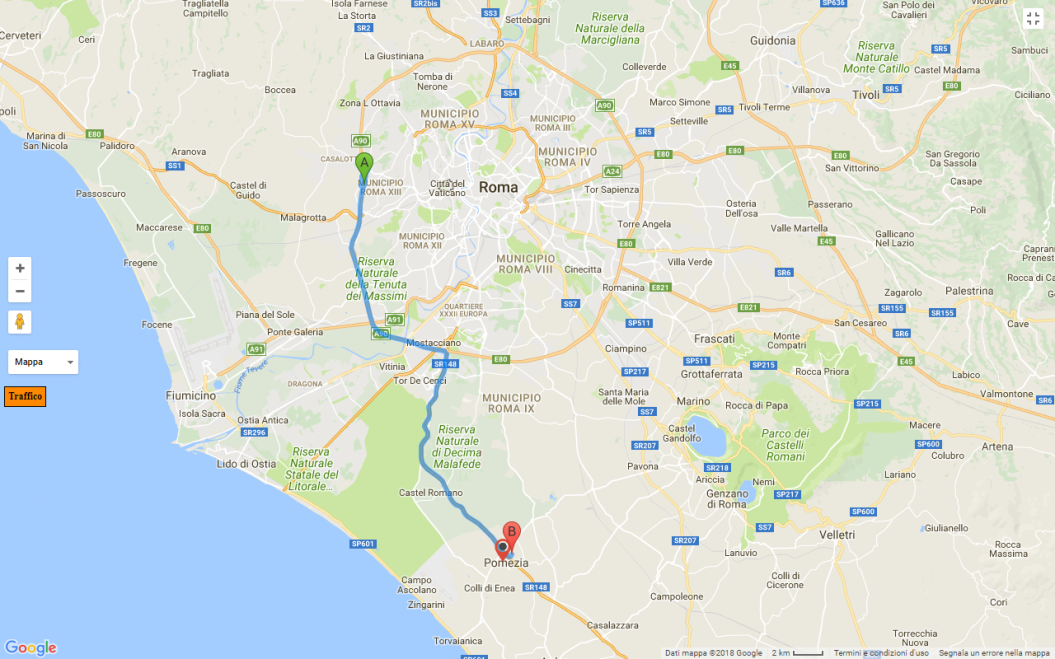 IN AEREO 
FIUMICINO KM. 38 
CIAMPINO KM. 27 DOMANDA DI PARTECIPAZIONE FIERA NAZIONALE DEGLI EVENTIIl sottoscritto: …………………………………………………………………………………….……qualifica del richiedente ………………………………………………………………………………nome e per conto della ditta ….……………………………………..………………………………... con sede in ………….…………………………...…………….. PR …………… CAP …………….. Via …………….………………………………………………………….………. nr. civ. …………Telefono / Cell ……………………………………………..…… fax …………….…………………indirizzo e-mail……………………………………………………………………………………………………Partita IVA ……………………………….……… Cod. Fisc. ……………………………………... effettuare l’esposizione dei seguenti prodotti o servizio: ………….…………………….…………..………………………………………………………………………………………………………… ………………………………………………………………………………………………………… COSTI MODULI AREA ATTREZZATA: SPAZIO INTERNO 2X2, comprensivo di un tavolo, due sedie e presa corrente: € 250 + iva  SPAZIO ESTERNO 5X5: € 100 + IVA - Eventuale supplemento per richiesta allaccio di corrente da quantificare. INTESTAZIONE PER LA FATTURAZIONEDENOMINAZIONE______________________________________________________________CITTA_______________________________________________________ PR ______________VIA_____________________________________________________ CAP__________________P.IVA _________________________________Codice Fiscale__________________________ EVENTUALE INDIRIZZO A CUI INOLTRARE LA CORRISPONDENZA (da compilare solo se diverso da quello della ditta) sig. ……………………………………………………………………..Via ……………………………………………………………………………. num. civ. …………... CAP …………………………….. Città ………………………………… Prov. ……………………. Il saldo totale dovrà essere versato al momento della conferma di partecipazione effettuando il pagamento tramite bonifico a:IBAN:IT 38 K 07601 03200 000089100085intestato a: ASSOCIAZIONE UNPLI COMITATO REGIONALE DEL LAZIOistituto di credito: POSTE ITALIANE - causale “nome ditta – spazio esterno o interno”.Per motivi logistici ed organizzativi, siamo in grado di garantire gli spazi interni solo alle tre prime aziende di ogni settore specifico che saranno in regola con il versamento della quota di partecipazione, entro e non oltre il 5 Ottobre 2018.Dovrete trasmetterci la copia del pagamento e la medesima scheda a segreteria@prolocolazio.itN.B.: al ricevimento della quota di partecipazione invieremo tempestivamente per conferma una comunicazione scritta. Solo in quel momento sarà garantita la Vostra partecipazione.Ladispoli, lì ………………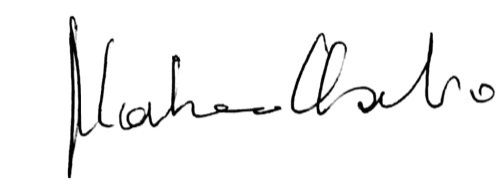 Il Presidente Regionale Unpli LazioClaudio Nardocci